Practice – Part 2 of 2Next to each variable, write “string,” “integer,” or “float,” given its value1. num1 = 55  integer	2.  num2 = 55.0  float		3.  age = “13 years”  string4.  var = “16”  string	5.  choice = “yes”  string		6.  qtop = -13.67  floatFor each example, write a line of code that uses the input function to assign a value to the variable type given1.  A string variable called “name”  name = input(“What is your name?”)2.  An integer variable called “int1”  int1 = int(input(“Enter an integer.”))1.  A float variable called “decimal1”  decimal1 = float(input(“Enter a decimal.”))Consider the following code:num1 = int(input(“Enter an integer.  >”))num2 = int(input(“Enter another integer.  >”))print (num1, “x”, num2, “=”, num1*num2)1. Find and fix the error in the code.2.  What is the third line of output if num1 = 4 and num2 = 2?  4 x 2 = 83.  If the code used “float” instead of “int,” what would change about the output?  4.0 x 2.0 = 8.0Consider the code below: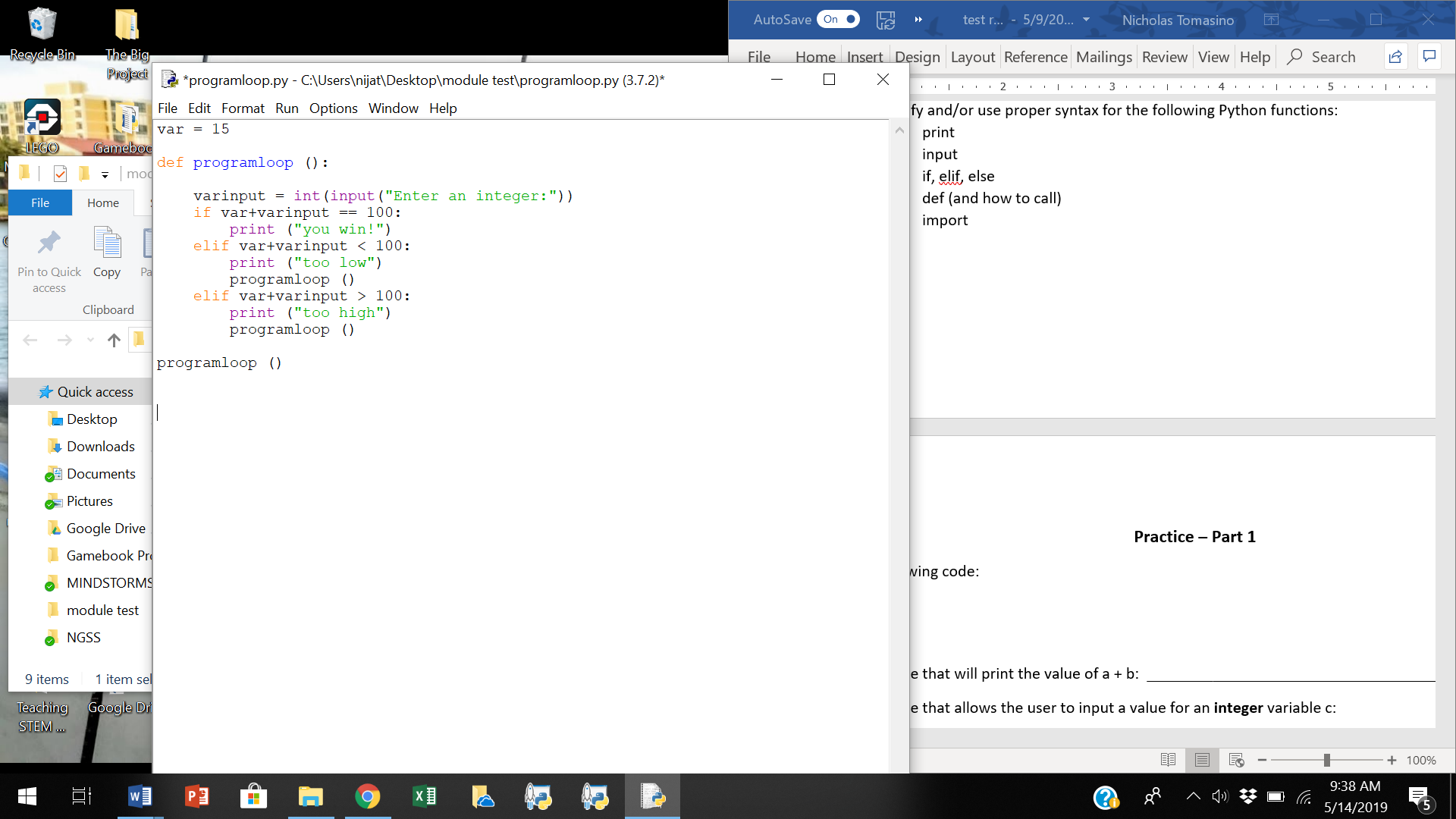 4.  What is the only integer input that will cause the program to end?  85Modular programingThere are four .py files in the same directory.  Their names and contents are given below:__________________________________________________________________________________________________choice.pydef choice ():    import function1    import function2    select = input("Would you like function 1, function 2, or exit?")    if select == "1":        function1.func1 ()        choice ()    elif select == "2":        function2.func2 ()        choice ()    elif select == "exit":        print ("thank you, goodbye.")    else:        choice ()__________________________________________________________________________________________________main.pyimport choicechoice.choice ()__________________________________________________________________________________________________function1.pydef func1 ():    print ("This is function 1.")__________________________________________________________________________________________________function2.pydef func2 ():    print ("This is function 2.")__________________________________________________________________________________________________1.  Which file should be run to start the program?  main.py2. How many functions are defined by this program?  (Note, in this case “program” refers to the set of four files) 3 3.  What are the names of the functions?  choice, func1, and func24.  If you wanted to add another function, func3, to the program… What should the filename be?  function3.py What line of code could you use to call the function from choice.py?  choice.choice ()How would you change choice.py to include func3 as an option?Change text of the input prompt to include function 3.Import function3Add to choice:elif select = 3: 	function3.func3 ()